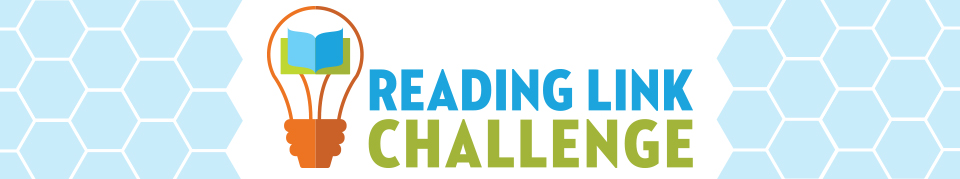 Dear Parents, Hello. My name is Jennifer Mountfort and I am the teacher-librarian at Albion Elementary. Your child has expressed interest in joining the Reading Link Challenge this year. Please visit https://albionlib.weebly.com/reading-link-information.html for information on this wonderful program. I am always very excited to work with our enthusiastic readers in grade 4/5 and I’m delighted to know that it is a favourite school year memory for students.There are 6 fabulous book titles for students to read. If you feel your child would benefit from additional support, we have several additional options to explore: Books can be accessed in digital and audio format through the Libby App by Overdrive offered through the FVRL. Please visit https://libbyapp.com/library/fvrl to get started. There will be a wait for books, but it is very easy to set up a library card digitally if you don’t already have an account. SD42 now has our own version of Libby called SORA. Please feel free to use this app as well, which is available through our online resources. We do not have as many licenses as the FVRL so please ensure your child is committed to listening to the audiobook before downloading the title: https://soraapp.com/library/sd42ca/curated-1516458/titles I would encourage your child to follow along with the actual text in hand for the best comprehension and engagement. Your child will need their student number to login. Please use the following format:  StudentNumber@mrpm.sd42.ca with their regular birthday and initials password. They can ask me for their student number if they do not know it. In addition, please know that reading a book aloud together is also completely acceptable. One title, Linked by Gordon Korman has been held back from students until I have read the book over the winter break. Mrs. Dailey is also going to read it. Given today’s world events between Israel and Hamas, the SD42 librarians feel that we need to read this title carefully and have specific teaching prepared for students around this complex topic. I have included a review from Common Sense Media for you to access. Please email me if you have concerns about your child reading this book. (I do want to inform you that the winning team from Albion Elementary will need to read the book to continue to compete in Reading Link). https://www.commonsensemedia.org/book-reviews/linkedIt is expected that students will complete their first book and the corresponding response sheet before returning to school in January. Kindest regards, Jennifer Mountfort (Hughes)Teacher-Librarian, Albion ElementaryJennifer_hughes@sd42.ca